RENCANA PEMBELAJARAN SEMESTER (RPS)Rencana Pembelajaran: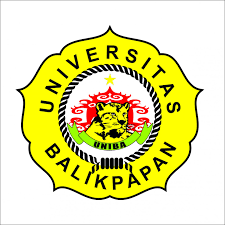 UNIVERSITAS BALIKPAPANFAKULTAS EKONOMIPROGRAM STUDI MANAJEMENNama Mata Kuliah:Analisis Laporan KeuanganSemester:V (Lima)Mata Kuliah Prasyarat:…Kode Mata Kuliah:1061024540Bobot SKS:3 SKSDosen Pengampu:Winda Lestari, S.E., M.M.Capaian Pembelajaran Lulusan Prodi yang Dibebankan pada Mata Kuliah Aspek Sikap (S2)Aspek Keterampilan Umum(KU2)Aspek Keterampilan Khusus (KK1)Aspek Pengetahuan.(P2)Capaian Pembelajaran Mata Kuliah	Setelah mengikuti mata kuliah ini, mahasiswa  prodi  manajemen fakultas ekonomi universitas balikpapan diharapkan akan mampu menguasai berbagai  teori dan  prinsip dasar analisa laporan keuangan. sehingga mahasiswa dapat memahami serta mengerti mata kuliah analisa keuangan.Deskripsi Mata Kuliah	Analisa laporan keuangan membahas mengenai laporan keuangan, neraca, laporan laba rugi,laporan arus kas,analisis rasio,analisis perbandingan,analisis sumber dan penggunaan dana, analisis breakeven,analisis perubahan laba kotor,analisis kredit.Daftar Referensi Utama :Nadi Hernadi Moorcy, S. (2018). ANALISIS LAPORAN KEUANGAN. BALIKPAPAN: NUSA LITERA INSPIRASI.Pendukung :  ---Pertemuan Ke-1Pertemuan Ke-1Kemampuan Khusus (Sub-CPMK)Diseminasi kontrak perkuliahan.IndikatorPengantar  Kuliah dan sosialisasiMateri Pokok (Bahan Kajian)PerkenalanTata tertib PerkuliahanKontrak BelajarKriteria PenilaianMetode/Model PembelajaranModel: Contextual LearningMetode: Melalui pembelajaran SGDPengalaman Belajar---PenilaianJenis:KuisKriteria:Kesesuain jawaban yang diberikan Bobot:5%Waktu1150 menitReferensiBuku PendukungPertemuan Ke-2Pertemuan Ke-2Kemampuan Khusus (Sub-CPMK)Setelah mempelajari  bab ini diharapkan mampu untuk:Mendefinisikan pengertian Lapora KeuanganMenguraikan Jenis-Jenis Laporan KeuanganMenguraikan Tujuan poran Keuangan Menguraikan Manfaat Laporan KeuanganMenguraikan Penggunaan Laporan KeuanganMenguraikan alur proses pembuatan laporan keuanganIndikatorBAB.1. LAPORAN KEUANGANMateri Pokok (Bahan Kajian)Pengertian Laporan KeuanganJenis-jenis Laporan Keuangan Periode Penyusunan Laporan Keuangan SOAL untuk  DiskusiMetode/Model PembelajaranModel: Contextual LearningMetode: Kuliah: Melalui pembelajaran SGD Daring mahasiswa mampu menganalisis laporan keuanganTugas kelompok : Melalui  tugas kelompok dan presentasi mahasiswa mampu bekerja sama dalam menganalisis Laporan KeuanganPengalaman BelajarMahasiswa  menyimak penjelasan dan mendiskusikan konsep pendekatan ilmiah, pengertian penelitian dan tujuan penelitian dari Multimedia interaktif dan sumber belajar online, sehingga dapat menjelaskan tentang konsep dasar penelitian pendidikanPenilaianJenis:KehadiranTugas kelompok dan presentasiKriteria:Mahasiswa mampu menjelaskan tentang Laporan KeuanganBobot:5%Waktu1150 menitReferensiBuku PendukungPertemuan Ke-3Pertemuan Ke-3Kemampuan Khusus (Sub-CPMK)Menguraikan Tujuan poran Keuangan Menguraikan Manfaat Laporan KeuanganMenguraikan Penggunaan Laporan KeuanganMenguraikan alur proses pembuatan laporan keuanganIndikatorBAB.1. LAPORAN KEUANGANMateri Pokok (Bahan Kajian)Tujuan Laporan Keuangan Asumsi DasarKarakteristik  Kualitatif  Laporan Keuangan Sifat dan Keterbatasan Laporan Keuangan.Pemakaian Laporan Keuangan.SOAL untuk  DiskusiMetode/Model PembelajaranModel: Contextual LearningMetode: Kuliah: Melalui pembelajaran SGD Daring mahasiswa mampu menganalisis laporan keuanganTugas kelompok : Melalui  tugas kelompok dan presentasi mahasiswa mampu bekerja sama dalam menganalisis Laporan KeuanganPengalaman BelajarMahasiswa  menyimak penjelasan dan mendiskusikan konsep pendekatan ilmiah, Pengertian penelitian dan tujuan penelitian dari Multimedia interaktif dan sumber belajar online, sehingga dapat menjelaskan tentang konsep dasar penelitian pendidikanPenilaianJenis:KehadiranTugas kelompok dan presentasiKriteria:Mahasiswa mampu menjelaskan tentang Laporan KeuanganBobot:5%Waktu1150 menitReferensiBuku PendukungPertemuan Ke-4Pertemuan Ke-4Kemampuan Khusus (Sub-CPMK)Setelah Mempelajari  Bab Ini Diharapkan Mampu Untuk:Mendefinisikan Pengertian Neraca Secara LengkapMenjelaskan Dengan Lengkap Aktiva Dan PasivaMenjelaskan Bentuk-Bentuk NeracaIndikatorBAB.2NERACAMateri Pokok (Bahan Kajian)2.2. Pengertian Neraca2.2.Aktiva (Assets)2.3. Kewajiban (Liabilities)2.4. Modal (Equity)2.5. Bentuk NeracaSoal Latihan Metode/Model PembelajaranModel: Contextual LearningMetode: Kuliah: Melalui pembelajaran SGD Daring mahasiswa mampu menganalisis NeracaTugas kelompok : Melalui  tugas kelompok dan presentasi mahasiswa mampu bekerja sama dalam menganalisis NeracaPengalaman BelajarMahasiswa  menyimak penjelasan dan mendiskusikan konsep pendekatan ilmiah, pengertian penelitian dan tujuan penelitian dari Multimedia interaktif dan sumber belajar online, sehingga dapat menjelaskan tentang konsep dasar penelitian pendidikanPenilaianJenis:KehadiranTugas kelompok dan presentasiKriteria:Mahasiswa mampu menjelaskan tentang NeracaBobot:5%Waktu1150 menitReferensiBuku PendukungPertemuan Ke-5Pertemuan Ke-5Kemampuan Khusus (Sub-CPMK)Setelah Mempelajari  Bab Ini Diharapkan Mampu Untuk:Mendefinisikan pengertian laporan laba rugi secara lengkap.Menjelaskan dengan lengkap komponen-komponen pada laporan laba rugi.Menguraikan bentuk – bentuk laporan laba rugi.Menjelaskan rekonsiliasi modal dan rekonsiliasi harta tetapIndikatorBAB. 3. LAPORAN RUGI LABAMateri Pokok (Bahan Kajian)3.1. Penegrtian Laporan Laba Rugi3.2. Komponen Laba Rugi3.3. Hubungan Antara Neraca dan Perhitungan Laba –RugiSoal untuk DiskusiMetode/Model PembelajaranModel: Contextual LearningMetode: Kuliah: Melalui pembelajaran SGD Daring mahasiswa mampu menganalisis Laporan Laba RugiTugas kelompok : Melalui  tugas kelompok dan presentasi mahasiswa mampu bekerja sama dalam menganalisis Laporan Laba RugiPengalaman BelajarMahasiswa  menyimak penjelasan dan mendiskusikan konsep pendekatan ilmiah, pengertian penelitian dan tujuan penelitian dari Multimedia interaktif dan sumber belajar online, sehingga dapat menjelaskan tentang konsep dasar penelitian pendidikanPenilaianJenis:KehadiranTugas kelompok dan presentasiKriteria:Mahasiswa mampu menjelaskan tentang Laporan Laba RugiBobot:5%Waktu1150 menitReferensiBuku PendukungPertemuan Ke-6Pertemuan Ke-6Kemampuan Khusus (Sub-CPMK)Setelah Mempelajari  Bab Ini Diharapkan Mampu Untuk:Mendefinisikan pengertian arus kas secara lengkapMenjelaskan dengan lengkap tujuan dan penggunaan arus kasMenguraikan klasifikasi arus kasMenguraikan metode penyusunan arus kasMembuat format dan penyusunan arus kas secara lengkapIndikatorBAB.4LAPORAN ARUS KAS Materi Pokok (Bahan Kajian)4.1. Pengertian Laporan Arus Kas 4.2. Tujuan dan Kegunaan Laporan Arus Kas 4.3. Klarifikasi Arus Kas 4.4. Metode Penyusunan Laporan Arus Kas  Aktiva Operasi4.5. Format dan Langka Penyususunan LaporanSoal dan DiskusiMetode/Model PembelajaranModel: Contextual LearningMetode: Kuliah: Melalui pembelajaran SGD mahasiswa mampu menganalisis Laporan Arus KasTugas kelompok : Melalui  tugas kelompok dan presentasi mahasiswa mampu bekerja sama dalam menganalisis Laporan Arus KasPengalaman BelajarMahasiswa  menyimak penjelasan dan mendiskusikan konsep pendekatan ilmiah, pengertian penelitian dan tujuan penelitian dari Multimedia interaktif dan sumber belajar online, sehingga dapat menjelaskan tentang konsep dasar penelitian pendidikanPenilaianJenis:KehadiranTugas kelompok dan presentasiKriteria:Mahasiswa mampu menjelaskan tentang Laporan Arus KasBobot:5%Waktu1150 menitReferensiBuku PendukungPertemuan Ke-7Pertemuan Ke-7Kemampuan Khusus (Sub-CPMK)Setelah Mempelajari  Bab Ini Diharapkan Mampu Untuk:Mendefinisikan pengertian analisis rasio laporan keuangan secara lengkapMenjelaskan jenis-jenis laporan keuanganMenjelaskan kegunaan laporan keuanganMenghitung rasio keuangan perusahaan berdasarkan laporan keuanganIndikatorBAB. 5. ANALISIS RASIOMateri Pokok (Bahan Kajian)5.1. Pengertian Analisis Rasio5.2. Jenis-jenis Rasio Keuangan5.3. Aplikasi Analisis Rasio.Soal DiskusiMetode/Model PembelajaranModel: Contextual LearningMetode: Kuliah: Melalui pembelajaran SGD mahasiswa mampu menganalisis RasioTugas kelompok : Melalui  tugas kelompok dan presentasi mahasiswa mampu bekerja sama dalam menganalisis RasioPengalaman BelajarMahasiswa  menyimak penjelasan dan mendiskusikan konsep pendekatan ilmiah, pengertian penelitian dan tujuan penelitian dari Multimedia interaktif dan sumber belajar online, sehingga dapat menjelaskan tentang konsep dasar penelitian pendidikanPenilaianJenis:KehadiranTugas kelompok dan presentasiKriteria:Mahasiswa mampu menjelaskan tentang Analisis Laporan KeuanganBobot:10%Waktu1150 menitReferensiBuku PendukungPertemuan Ke-8Ujian Tengah Semester. Bobot 15%Pertemuan Ke-9Pertemuan Ke-9Kemampuan Khusus (Sub-CPMK)Setelah Mempelajari  Bab Ini Diharapkan Mampu Untuk:Mendefinisikan pengertian analisis perbandingan secara lengkapMenjelaskan dengan lengkap analisis horizontal dan analisis verticalDapat melakukan analisis horizontal dan analisis vertikalIndikatorBAB.6. ANALISIS PERBANDINGANMateri Pokok (Bahan Kajian)6.1. Pengertian Analisis Perbandingan 6.2. Analisis Vertikal (Common Size Analysis)6.3. Analisis Horizontal (Horizontal Analisis)6.4. Analisis Kecenderungan  (Trend Analysis)Soal Untuk DiskusiMetode/Model PembelajaranModel: Contextual LearningMetode: Kuliah: Melalui pembelajaran SGD mahasiswa mampu menganalisis PerbandinganTugas kelompok : Melalui  tugas kelompok dan presentasi mahasiswa mampu bekerja sama dalam menganalisis PerbandinganPengalaman BelajarMahasiswa  menyimak penjelasan dan mendiskusikan konsep pendekatan ilmiah, pengertian penelitian dan tujuan penelitian dari Multimedia interaktif dan sumber belajar online, sehingga dapat menjelaskan tentang konsep dasar penelitian pendidikanPenilaianJenis:KehadiranTugas kelompok dan presentasiKriteria:Mahasiswa mampu menjelaskan tentang Analisis PerbandinganBobot:5%Waktu1150 menitReferensiBuku PendukungPertemuan Ke-10Pertemuan Ke-10Kemampuan Khusus (Sub-CPMK)Setelah Mempelajari  Bab Ini Diharapkan Mampu Untuk:Mendefinisikan pengertian analisis sumber penggunaan dana secara lengkapMenguraikan langkah-langkah penyusunan laporan sumber dan penggunaan dana dalam artian kasMenguraikan langkah-langkah penyusunan laporan sumber dan penggunaan dana dalam artian modal kerjaIndikatorBAB. 7ANALISIS SUMBER DAN PENGGUNAAN DANAMateri Pokok (Bahan Kajian)7.1. Pengertian Analisis Sumber dan Penggunaan Dana7.2. Dana Dalam Artian Kas7.3. Dana Dalam Artian Modal KerjaSoal Untuk  DiskusiMetode/Model PembelajaranModel: Contextual LearningMetode: Kuliah: Melalui pembelajaran SGD mahasiswa mampu menganalisis Sumber Dan Penggunaan DanaTugas kelompok : Melalui  tugas kelompok dan presentasi mahasiswa mampu bekerja sama dalam menganalisis Sumber Dan Penggunaan DanaPengalaman BelajarMahasiswa  menyimak penjelasan dan mendiskusikan konsep pendekatan ilmiah, pengertian penelitian dan tujuan penelitian dari Multimedia interaktif dan sumber belajar online, sehingga dapat menjelaskan tentang konsep dasar penelitian pendidikanPenilaianJenis:KehadiranTugas kelompok dan presentasiKriteria:Mahasiswa Mampu Menjelaskan Tentang Sumber Dan Penggunaan DanaBobot:5%Waktu1150 menitReferensiBuku PendukungPertemuan Ke-11Pertemuan Ke-11Kemampuan Khusus (Sub-CPMK)Setelah Mempelajari  Bab Ini Diharapkan Mampu Untuk:Mendefinisikan pengertian analisis breakeven secara lengkapMenjelaskan dengan lengkap manfaat analisis breakevenMenguraikan jenis-jenis biaya berdasarkan breakevenMenguraikan metode perhitungan breakeven point secara lengkapIndikatorBAB.8ANALISIS BREAK-EVENMateri Pokok (Bahan Kajian)8.1. Pengertian Analisis Break-Even8.2.Manfaat Analisis Break-Even ( Titik Impas)8.3.Jenis Biaya Berdasarkan Break Even (Titik Impas)8.4 Metode Perhitungan Analisa Break-Even  Poin Soal untuk             DiskusiMetode/Model PembelajaranModel: Contextual LearningMetode: Kuliah: Melalui pembelajaran SGD mahasiswa mampu menganalisis Break-EvenTugas kelompok : Melalui  tugas kelompok dan presentasi mahasiswa mampu bekerja sama dalam Analisis Break-EvenPengalaman BelajarMahasiswa  menyimak penjelasan dan mendiskusikan konsep pendekatan ilmiah, pengertian penelitian dan tujuan penelitian dari Multimedia interaktif dan sumber belajar online, sehingga dapat menjelaskan tentang konsep dasar penelitian pendidikanPenilaianJenis:KehadiranTugas kelompok dan presentasiKriteria:Mahasiswa Mampu Menjelaskan Tentang Analisis BreakevenBobot:5%Waktu1150 menitReferensiBuku PendukungPertemuan Ke-12Pertemuan Ke-12Kemampuan Khusus (Sub-CPMK)Setelah Mempelajari  Bab Ini Diharapkan Mampu Untuk:Mendefinisikan pengertian laba secara lengkapMenguraikan jenis laba-labaMenguraikan secara secara lengkap klasifikasi labaMenguraikan perubahan laba kotor secara lengkapIndikatorBAB.9ANALISIS PERUBAHAN LABA KOTORMateri Pokok (Bahan Kajian)9.1.Pengertian  Laba9.2.Jenis-jenis  Laba 9.3.Pengklasifikasian  Laba  9.4.Perubahan Laba Kotor Soal untuk  DiskusiMetode/Model PembelajaranModel: Contextual LearningMetode: Kuliah: Melalui pembelajaran SGD mahasiswa mampu menganalisis Perubahan Laba KotorTugas kelompok : Melalui  tugas kelompok dan presentasi mahasiswa mampu bekerja sama dalam menganalisis Perubahan Laba KotorPengalaman BelajarMahasiswa  menyimak penjelasan dan mendiskusikan konsep pendekatan ilmiah, pengertian penelitian dan tujuan penelitian dari Multimedia interaktif dan sumber belajar online, sehingga dapat menjelaskan tentang konsep dasar penelitian pendidikanPenilaianJenis:KehadiranTugas kelompok dan presentasiKriteria:Mahasiswa Mampu Menjelaskan Tentang Perubahan Laba KotorBobot:5%Waktu1150 menitReferensiBuku PendukungPertemuan Ke-13Pertemuan Ke-13Kemampuan Khusus (Sub-CPMK)Setelah Mempelajari  Bab Ini Diharapkan Mampu Untuk:Mendefinisikan pengertian analisis kredit secara lengkapMenjelaskan pertimbangan analisis kreditMenjelaskan fungsi analisa kreditIndikatorBAB.10ANALISIS KREDITMateri Pokok (Bahan Kajian)10.1. Pengertian Analisis Kredit 10.2.Pertimbangan Analisis Kredit10.3.Fungsi Analisis KreditMetode/Model PembelajaranModel: Contextual LearningMetode: Kuliah: Melalui pembelajaran SGD mahasiswa mampu menganalisis menganalisis KreditTugas kelompok : Melalui  tugas kelompok dan presentasi mahasiswa mampu bekerja sama dalam menganalisis KreditPengalaman BelajarMahasiswa  menyimak penjelasan dan mendiskusikan konsep pendekatan ilmiah, pengertian penelitian dan tujuan penelitian dari Multimedia interaktif dan sumber belajar online, sehingga dapat menjelaskan tentang konsep dasar penelitian pendidikanPenilaianJenis:KehadiranTugas kelompok dan presentasiKriteria:Mahasiswa Mampu Menjelaskan Tentang Analisis KreditBobot:5%Waktu1150 menitReferensiBuku PendukungPertemuan Ke-14Pertemuan Ke-14Kemampuan Khusus (Sub-CPMK)Setelah Mempelajari  Bab Ini Diharapkan Mampu Untuk:Menguraikan prinsip-prinsip pemberian kredit secara lengkapMenguraikan penilaian laporan keuangan dalam analisis kreditMenjelaskan analisa sumber dan pengunaan modal kerjaIndikatorBAB.10ANALISIS KREDITMateri Pokok (Bahan Kajian)10.1  Prinsip-prinsip Penilaian Kredit10.2  Penilaian Laporan         Keuangan10.3  Analisa Sumber dan Penggunaan Modal KerjaMetode/Model PembelajaranModel: Contextual LearningMetode: Kuliah: Melalui pembelajaran SGD mahasiswa mampu menganalisis menganalisis KreditTugas kelompok : Melalui  tugas kelompok dan presentasi mahasiswa mampu bekerja sama dalam menganalisis KreditPengalaman BelajarMahasiswa  menyimak penjelasan dan mendiskusikan konsep pendekatan ilmiah, pengertian penelitian dan tujuan penelitian dari Multimedia interaktif dan sumber belajar online, sehingga dapat menjelaskan tentang konsep dasar penelitian pendidikanPenilaianJenis:KehadiranTugas kelompok dan presentasiKriteria:Mahasiswa Mampu Menjelaskan Tentang Analisis KreditBobot:5%Waktu1150 menitReferensiBuku PendukungPertemuan Ke-15Pertemuan Ke-15Kemampuan Khusus (Sub-CPMK)Menjelaskan rencana penerimaan dan pengeluaran kasMenjelaskan proyeksi laporan keuangan dalam analisis kreditMenjelaskan penilaian proyek investasiMenjelaskan perhitungan kebutuhan kredit dan membuat table angsuran kreditIndikatorBAB.10ANALISIS KREDITMateri Pokok (Bahan Kajian)10.1 Rencana Penermaan dan Pengeluaran Kas10.2 Proyeksi Laporan Keuangan10.3 Penilaian Proyek Investasi10.4 Perhitungan Kebutuhan Kredit10.5 Tabel Angsuran Kredit Soal untuk DiskusiMetode/Model PembelajaranModel: Contextual LearningMetode: Kuliah: Melalui pembelajaran SGD mahasiswa mampu menganalisis menganalisis KreditTugas kelompok : Melalui  tugas kelompok dan presentasi mahasiswa mampu bekerja sama dalam menganalisis KreditPengalaman BelajarMahasiswa  menyimak penjelasan dan mendiskusikan konsep pendekatan ilmiah, pengertian penelitian dan tujuan penelitian dari Multimedia interaktif dan sumber belajar online, sehingga dapat menjelaskan tentang konsep dasar penelitian pendidikanPenilaianJenis:KehadiranTugas kelompok dan presentasiKriteria:Mahasiswa Mampu Menjelaskan Tentang Analisis KreditBobot:10%Waktu1150 menitReferensiBuku PendukungPertemuan Ke-16Ujian Akhir Semester. Bobot 15%Bobot Penilaian Akhir1. Kehadiran		20%2. Tugas		20%3. UTS			30%4. UAS			30%Mengetahui, Ketua Program Studi,Nadi Hernadi Moorcy, S.E., M.M.NIK.  015004046Balikpapan,   September 2021Dosen Pengampu,Drs. Sudjinan, M.SiNIK.  Dr. Rihfenti Ernayani, S.E., M.Ak NIK.  Butet Wulan Trifina, S.E.,M.M NIK.  